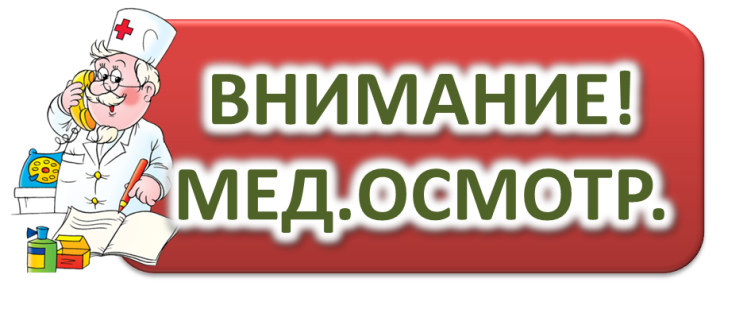 График медицинских осмотров на 2020/2021 учебный годМедицинский осмотр является обязательным условием приема обучающихся в новом учебном году. Для вновь поступающих детей необходимо иметь на мед.осмотре: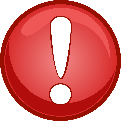 - медицинскую карту;- сертификат прививок;- копию свидетельства о рождении;- копию страхового медицинского Полиса единого образца;- копию Памятки застрахованному лицу;- Ф-063 (прививочная форма).Вход обучающихся  на мед.осмотр со стороны спортивного поля. Вход родителей в школу запрещен.ВРЕМЯ17 августа18 августа19 августа20 августа21 августаВРЕМЯПонедельникВторникСредаЧетверг Пятница09:001 А девочки2Б девочки3 Вдевочки4 Бдевочки5 А девочки09.451 А мальчики2Б мальчики3Вмальчики4 Бмальчики5 А мальчики10.301 Бдевочки2В девочки3 Гдевочки4 Вдевочки5 Бдевочки11.151 Бмальчики2Вмальчики3Гмальчики4 Вмальчики5 Бмальчики12:001 Вдевочки2Г девочки3 Ддевочки4 Гдевочки5 Вдевочки12.451 Вмальчики2Гмальчики3Дмальчики4 Гмальчики5 Вмальчики13.30-14.30ПРОВЕТРИВАНИЕПРОВЕТРИВАНИЕПРОВЕТРИВАНИЕПРОВЕТРИВАНИЕПРОВЕТРИВАНИЕ14:301 Гдевочки3 А девочки3 Едевочки4 Ддевочки5 Гдевочки15:151 Гмальчики3Амальчики3Емальчики4 Дмальчики5 Гмальчики16:002А девочки3 Бдевочки4 Адевочки4 Едевочки5 Ддевочки16.452А мальчики3Бмальчики4 Амальчики4 Емальчики5 Дмальчики17:30-18.00ПРОВЕТРИВАНИЕПРОВЕТРИВАНИЕПРОВЕТРИВАНИЕПРОВЕТРИВАНИЕПРОВЕТРИВАНИЕВРЕМЯ24 августа25 августа26 августа27 августаВРЕМЯПонедельникВторникСредаЧетверг 09:006 А девочки7 А девочки8 Бдевочки9 Адевочки09.456 А мальчики7 А мальчики8 Бмальчики9 Амальчики10.306 Бдевочки7 Бдевочки8 Вдевочки9 Бдевочки11.156 Бмальчики7 Бмальчики8 Вмальчики9 Бмальчики12:006 Вдевочки7 Вдевочки8 Гдевочки9 Вдевочки12.456 Вмальчики7 Вмальчики8 Гмальчики9 Вмальчики13.30-14.30ПРОВЕТРИВАНИЕПРОВЕТРИВАНИЕПРОВЕТРИВАНИЕПРОВЕТРИВАНИЕ14:306 Гдевочки7 Гдевочки11 Адевочки10 Адевочки15:156 Гмальчики7 Гмальчики1 1  Амальчики1 0  Амальчики16:006 Д девочки8 Адевочки11 Бдевочки10 Бдевочки16.456 Дмальчики8 Амальчики11 Бмальчики10 Бмальчики17:30-18.00ПРОВЕТРИВАНИЕПРОВЕТРИВАНИЕПРОВЕТРИВАНИЕПРОВЕТРИВАНИЕВРЕМЯ28 августа31 августа31 августаВРЕМЯПятницаДополнительное времяПонедельник Дополнительное время09.00-09.301а09.00-09.155а09.30-10.001б09.20-09.355б10.00-10.301в09.40-09.555в10.30-11.001г10.00-10.155г11.00-11.302а10.20-10.355 д11.30-12.002б10.40-10.556а12.00-12.302в11.00-11.156б12.30-13.002г11.20-11.356в11.40-11.556г12.00-12.156д12.20-12.357а12.40-12.557б13.00-14.00ПРОВЕТРИВАНИЕ13.00-14.00ПРОВЕТРИВАНИЕ14.00-14.153а14.00-14.157 в14.20-14.353б14.20-14.357г14.40-14.553в14.40-14.558 а15.0015.153г15.0015.158б15.20-15.353д15.20-15.358в15.40-15.553е15.40-15.558г16.00-16.154а16.00-16.159 а16.20-16.354б16.20-16.359б16.40-16-554в16.40-16-559в17.00-17.154г17.00-17.1510а17.20-17.354д17.20-17.3510б17.40-18.004е17.40-18.0011а18.00-18.1518.00-18.1511 б18:00ПРОВЕТРИВАНИЕ18:00ПРОВЕТРИВАНИЕВРЕМЯ17 августаДежурные в медблокеВРЕМЯПонедельникДежурные в медблоке09:001 А девочкиЖданович Е.М.Мартыненко Я.И.Турлачева Н.П.Рейнерт В.А.09.451 А мальчикиЖданович Е.М.Мартыненко Я.И.Турлачева Н.П.Рейнерт В.А.10.301 БдевочкиЖданович Е.М.Мартыненко Я.И.Турлачева Н.П.Рейнерт В.А.11.151 БмальчикиЖданович Е.М.Мартыненко Я.И.Турлачева Н.П.Рейнерт В.А.12:001 ВдевочкиЖданович Е.М.Мартыненко Я.И.Турлачева Н.П.Рейнерт В.А.12.451 ВмальчикиЖданович Е.М.Мартыненко Я.И.Турлачева Н.П.Рейнерт В.А.13.30-14.30ПРОВЕТРИВАНИЕПРОВЕТРИВАНИЕ14:301 ГдевочкиТюшева Е.В.Лоскутникова О.В.Чернобыльская О.В.Мануйлова А.А.15:151 ГмальчикиТюшева Е.В.Лоскутникова О.В.Чернобыльская О.В.Мануйлова А.А.16:002А девочкиТюшева Е.В.Лоскутникова О.В.Чернобыльская О.В.Мануйлова А.А.16.452А мальчикиТюшева Е.В.Лоскутникова О.В.Чернобыльская О.В.Мануйлова А.А.17:30-18.00ПРОВЕТРИВАНИЕПРОВЕТРИВАНИЕВРЕМЯ18 августаДежурные в медблокеВРЕМЯвторникДежурные в медблоке09:002Б девочкиКононова А.Н.Красильникова О.В.Галкина О.В.Котова Е.П.09.452Б мальчикиКононова А.Н.Красильникова О.В.Галкина О.В.Котова Е.П.10.302В девочкиКононова А.Н.Красильникова О.В.Галкина О.В.Котова Е.П.11.152ВмальчикиКононова А.Н.Красильникова О.В.Галкина О.В.Котова Е.П.12:002Г девочкиКононова А.Н.Красильникова О.В.Галкина О.В.Котова Е.П.12.452ГмальчикиКононова А.Н.Красильникова О.В.Галкина О.В.Котова Е.П.13.30-14.30ПРОВЕТРИВАНИЕПРОВЕТРИВАНИЕ14:303 А девочкиШирокопояс О.Г.Лоскутникова О.В.Саватеева А.В.Тюшева Е.В.15:153АмальчикиШирокопояс О.Г.Лоскутникова О.В.Саватеева А.В.Тюшева Е.В.16:003 БдевочкиШирокопояс О.Г.Лоскутникова О.В.Саватеева А.В.Тюшева Е.В.16.453БмальчикиШирокопояс О.Г.Лоскутникова О.В.Саватеева А.В.Тюшева Е.В.17:30-18.00ПРОВЕТРИВАНИЕПРОВЕТРИВАНИЕВРЕМЯ19 августаДежурные в медблокеВРЕМЯсредаДежурные в медблоке09:003 ВдевочкиЮзифович К.Ю.Писклова М.С.Булыгина Е.М.Жданович Е.М.09.453ВмальчикиЮзифович К.Ю.Писклова М.С.Булыгина Е.М.Жданович Е.М.10.303 ГдевочкиЮзифович К.Ю.Писклова М.С.Булыгина Е.М.Жданович Е.М.11.153ГмальчикиЮзифович К.Ю.Писклова М.С.Булыгина Е.М.Жданович Е.М.12:003 ДдевочкиЮзифович К.Ю.Писклова М.С.Булыгина Е.М.Жданович Е.М.12.453ДмальчикиЮзифович К.Ю.Писклова М.С.Булыгина Е.М.Жданович Е.М.13.30-14.30ПРОВЕТРИВАНИЕПРОВЕТРИВАНИЕ14:303 ЕдевочкиЛоскутникова О.В.Чернобыльская О.В.Красильникова О.В.Рейнерт В.А.15:153ЕмальчикиЛоскутникова О.В.Чернобыльская О.В.Красильникова О.В.Рейнерт В.А.16:004 АдевочкиЛоскутникова О.В.Чернобыльская О.В.Красильникова О.В.Рейнерт В.А.16.454 АмальчикиЛоскутникова О.В.Чернобыльская О.В.Красильникова О.В.Рейнерт В.А.17:30-18.00ПРОВЕТРИВАНИЕПРОВЕТРИВАНИЕВРЕМЯ20 августаДежурные в медблокеВРЕМЯчетвергДежурные в медблоке09:004 БдевочкиТюшева Е.В.Лоскутникова О.В.Красильникова О.В.Мартыненко Я.И.09.454 БмальчикиТюшева Е.В.Лоскутникова О.В.Красильникова О.В.Мартыненко Я.И.10.304 ВдевочкиТюшева Е.В.Лоскутникова О.В.Красильникова О.В.Мартыненко Я.И.11.154 ВмальчикиТюшева Е.В.Лоскутникова О.В.Красильникова О.В.Мартыненко Я.И.12:004 ГдевочкиТюшева Е.В.Лоскутникова О.В.Красильникова О.В.Мартыненко Я.И.12.454 ГмальчикиТюшева Е.В.Лоскутникова О.В.Красильникова О.В.Мартыненко Я.И.13.30-14.30ПРОВЕТРИВАНИЕПРОВЕТРИВАНИЕ14:304 ДдевочкиЖданович Е.М.Чернобыльская О.В.Рейнерт В.А.Мануйлова А.А.15:154 ДмальчикиЖданович Е.М.Чернобыльская О.В.Рейнерт В.А.Мануйлова А.А.16:004 ЕдевочкиЖданович Е.М.Чернобыльская О.В.Рейнерт В.А.Мануйлова А.А.16.454 ЕмальчикиЖданович Е.М.Чернобыльская О.В.Рейнерт В.А.Мануйлова А.А.17:30-18.00ПРОВЕТРИВАНИЕПРОВЕТРИВАНИЕВРЕМЯ27 августаДежурные в медблокеВРЕМЯЧетверг Дополнительное времяДежурные в медблоке09.00-09.304вЧуева Ю.В.Терешина А.А.Логинова Л.Ю.Бойцева И.В.09.30-10.004гЧуева Ю.В.Терешина А.А.Логинова Л.Ю.Бойцева И.В.10.00-10.304дЧуева Ю.В.Терешина А.А.Логинова Л.Ю.Бойцева И.В.10.30-11.004еЧуева Ю.В.Терешина А.А.Логинова Л.Ю.Бойцева И.В.11.00-11.30Чуева Ю.В.Терешина А.А.Логинова Л.Ю.Бойцева И.В.11.30-12.00Чуева Ю.В.Терешина А.А.Логинова Л.Ю.Бойцева И.В.12.00-12.30Чуева Ю.В.Терешина А.А.Логинова Л.Ю.Бойцева И.В.12.30-13.00Чуева Ю.В.Терешина А.А.Логинова Л.Ю.Бойцева И.В.13.00-14.00ПРОВЕТРИВАНИЕПРОВЕТРИВАНИЕ14.00-14.3014.30-15.0015.00-15.3015.30-16.0016.00-16.3016.30-17.0017.00-17.3017.30-18.0018:00ПРОВЕТРИВАНИЕПРОВЕТРИВАНИЕВРЕМЯ28 августаДежурные в медблокеВРЕМЯпятница Дополнительное времяДежурные в медблоке09.00-09.301аТищенко И.В.Накорякова О.С.Блажнова М.В.Логинова Л.Ю.09.30-10.001бТищенко И.В.Накорякова О.С.Блажнова М.В.Логинова Л.Ю.10.00-10.301вТищенко И.В.Накорякова О.С.Блажнова М.В.Логинова Л.Ю.10.30-11.001гТищенко И.В.Накорякова О.С.Блажнова М.В.Логинова Л.Ю.11.00-11.302аТищенко И.В.Накорякова О.С.Блажнова М.В.Логинова Л.Ю.11.30-12.002бТищенко И.В.Накорякова О.С.Блажнова М.В.Логинова Л.Ю.12.00-12.302вТищенко И.В.Накорякова О.С.Блажнова М.В.Логинова Л.Ю.12.30-13.002гТищенко И.В.Накорякова О.С.Блажнова М.В.Логинова Л.Ю.13.00-14.00ПРОВЕТРИВАНИЕПРОВЕТРИВАНИЕ14.00-14.303аТрудолюбова Н.И.Семенова Н.В.Терехова А.И.Терехова О.В.14.30-15.003бТрудолюбова Н.И.Семенова Н.В.Терехова А.И.Терехова О.В.15.00-15.303вТрудолюбова Н.И.Семенова Н.В.Терехова А.И.Терехова О.В.15.30-16.003гТрудолюбова Н.И.Семенова Н.В.Терехова А.И.Терехова О.В.16.00-16.303дТрудолюбова Н.И.Семенова Н.В.Терехова А.И.Терехова О.В.16.30-17.003еТрудолюбова Н.И.Семенова Н.В.Терехова А.И.Терехова О.В.17.00-17.304аТрудолюбова Н.И.Семенова Н.В.Терехова А.И.Терехова О.В.17.30-18.004бТрудолюбова Н.И.Семенова Н.В.Терехова А.И.Терехова О.В.18:00ПРОВЕТРИВАНИЕПРОВЕТРИВАНИЕ